
СОВЕТ ДЕПУТАТОВДОБРИНСКОГО МУНИЦИПАЛЬНОГО РАЙОНАЛипецкой области25-я сессия VII-го созываРЕШЕНИЕ21.02.2023г.                                    п.Добринка	                                     №208-рсО принятии государственного имущества Липецкой областив муниципальную собственность Добринского муниципального районаРассмотрев обращение администрации Добринского муниципального района о принятии государственного имущества Липецкой области в муниципальную собственность Добринского муниципального района, руководствуясь Законом  Липецкой области от 24.05.2010 №390-ОЗ «О порядке передачи и приема объектов государственной и муниципальной собственности», Положением «О порядке управления и распоряжения муниципальной собственностью Добринского муниципального района», принятого решением Совета депутатов Добринского муниципального района от 24.06.2014 №62-рс, ст.27 Устава Добринского муниципального района, учитывая решение постоянной комиссии  по экономике, бюджету, муниципальной собственности и социальным вопросам, Совет депутатов Добринского муниципального районаРЕШИЛ:	1.Дать согласие на принятие государственного имущества Липецкой области в муниципальную собственность Добринского муниципального района согласно приложению (прилагается).2.Настоящее решение вступает в силу со дня его принятия.Председатель Совета депутатовДобринского муниципального района		                             М.Б.Денисов                                                                                          Приложение              к решению Совета депутатов    Добринского муниципального района                  от 21.02.2023г. №208- рсПЕРЕЧЕНЬимущества передаваемого из собственности Липецкой области в собственность Добринского муниципального района Липецкой области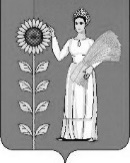 № п/пНаименование, модель, марка, идентификационным номер (VIN); категория; год изготовления; модель, № двигателя; шасси (рама) №; кузов (кабина, прицеп) №; цвет кузова (кабины, прицепа); паспорт, кем выдан, дата выдачи паспорта; государственный регистрационный номерОстаточная стоимость единицы на10.01.2023г. руб.1231Автобус для перевозки детей, модель (марка) ПАЗ 320570-02; идентификационный номер (VIN) X1M3205XXN0001928; категория D/M3; год изготовления 2022; модель, № двигателя 524500М1006685; шасси отсутствует; № кузова X1M3205XXN0001928; цвет кузова ЖЕЛТЫЙ; мощность двигателя 98,7 кВт; рабочий объем двигателя 4670 куб. см; тип двигателя бензиновый; электронный паспорт 164301048017030; выдан ООО «ПАВЛОВСКИЙ АВТОБУСНЫЙ ЗАВОД» 12.07.2022 года; государственный регистрационный номер Р071КЕ48; свидетельство о регистрации транспортного средства 99 40 911907 от 17.12.2022  года3 595 155,002Автобус для перевозки детей; модель (марка) ГАЗ-А66R33; идентификационный номер (VIN) X96А66R33N0945269; категория D1/M2; год изготовления 2022; модель, № двигателя А27500N0100581; шасси отсутствует; № кузова A66R33N0066783; цвет кузова ЖЕЛТЫЙ; мощность двигателя 78.5 кВт; рабочий объем двигателя 2690 куб. см; тип двигателя бензиновый; электронный паспорт 164301047393747; выдан ООО «АВТОМОБИЛЬНЫЙ ЗАВОД «ГАЗ» 20.06.2022 года; государственный регистрационный номер Р567КО48; свидетельство о регистрации транспортного средства 99 44 958254 от 16.12.2022  года2 751 370,00